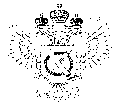 «Федеральная кадастровая палата Федеральной службы государственной регистрации, кадастра и картографии» по Ханты-Мансийскому автономному округу – Югре(Филиал ФГБУ «ФКП Росреестра»по Ханты-Мансийскому автономному округу – Югре)г. Ханты-Мансийск,							                                                                                        Техник отдела                       контроля и анализа деятельностиул. Мира, 27						                                                                                                            Хлызова В.Е. 
                                                                                                                                                                                                                                    8(3467)300-444, 
                                                                                                                                                                                                                 e-mail: Press@86.kadastr.ru
Пресс-релиз13.06.2017Получить государственные услуги Росреестра можно в МФЦФилиал Федеральной кадастровой палаты Росреестра по Ханты-Мансийскому автономному округу – Югре  сообщает о том, что обратиться за получением государственных услуг Росреестра можно не только в офисы приема-выдачи документов Кадастровой палаты, но и в многофункциональные центры предоставления государственных и муниципальных услуг «Мои документы» (МФЦ).На сегодняшний день на территории Ханты-Мансийского автономного округа – Югре действует 21 офис МФЦ. В них комплексно предоставляются различные государственные и муниципальные услуги, в том числе, основные государственные услуги Росреестра. Работники МФЦ прошли обучение у специалистов Кадастровой палаты по Ханты-Мансийскому автономному округу – Югре, обучены всем необходимым теоретическим и практическим основам оказания государственных услуг Росреестра.С начала 2017 года наблюдается рост количества документов, принятых работниками МФЦ, относительно аналогичного периода 2016 года. За 5 месяцев 2017 года в многофункциональные центры Ханты-Мансийского автономного округа – Югры поступило около 183000 заявлений об осуществлении государственного кадастрового учета и запросов о предоставлении сведений, внесенных в государственный кадастр недвижимости.Необходимо отметить, что работники МФЦ осуществляют прием заявлений на получение государственных услуг, а также выдачу готовых документов. Государственный кадастровый учет объекта недвижимости и регистрация права на объекты недвижимого имущества, а также одновременное выполнение данных процедур, происходит в Кадастровой палате и Управлении Росреестра.Ознакомиться с перечнем офисов МФЦ, оказывающих услуги Росреестра на территории Ханты-Мансийскому автономному округу – Югры, можно на сайте mfchmao.ru.